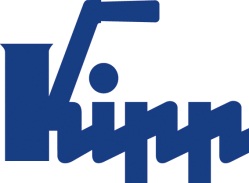 Notatka prasowa 	Sulz am Neckar, Lipiec 2017Nowy wygląd, sprawdzone działanieProdukty KIPP ze stali nierdzewnej: teraz z wykończeniem matowymDźwignie zaciskowe, dźwignie mimośrodowe, uchwyty pałąkowe: wiele z cenionych elementów manipulacyjnych KIPP jest teraz dostępnych w szlachetnej wersji ze stali nierdzewnej. Produkty piaskowane o matowej powierzchni to praktyczne i jednocześnie atrakcyjne rozszerzenie asortymentu – są nierdzewne, odporne i stonowane. Ze względów higienicznych stosowanie produktów ze stali nierdzewnej jest bezwzględnie konieczne w przemyśle spożywczym czy branży chemicznej. Dzięki dużej żywotności i możliwości utrzymania higieny są wykorzystywane między innymi w budowie maszyn i instalacji do obszarów wrażliwych lub przy zastosowaniu w obszarach zewnętrznych. W coraz większym stopniu produkty ze stali szlachetnej znajdują zastosowanie w wyposażeniu magazynowym i fabrycznym. Istotne znaczenie mają w tym wypadku przede wszystkim zalety materiałowe: matowa powierzchnia sprawia, że – w odróżnieniu od wykończenia polerowaniem – nowe elementy manipulacyjne dyskretnie wtapiają się w tło. Materiał nie odbija światła, co jest atutem przy zastosowaniu w urządzeniach pracujących z czujnikami optycznymi. Firma HEINRICH KIPP WERK oferuje teraz również wszystkie praktyczne pokrętła gwiaździste i krzyżowe w wersji ze stali nierdzewnej oraz z gwintem zewnętrznym. Trzpienie gwintowane są łączone z korpusem mechaniczne za pomocą trzpienia poprzecznego. Dzięki temu wykonywanie wyższych momentów obrotowych nie nastręcza żadnych trudności. Nowe produkty KIPP wykonane ze stali nierdzewnej są już dostępne od ręki. Znaków ze spacjami:Nagłówek:	64 znakówWstęp:	33 znakówTekst:	1.499 znakówŁącznie:	1.596 znakówKIPP POLSKA SP. z o.o.Przemysław Słabyul. Ostrowskiego 753-238 WrocławTelefon: 71 339 21 44E-mail: przemyslaw.slaby@kipp.plDodatkowe informacje i zdjęcia prasoweZob. www.kipp.pl, Rubryka: Aktualności/prasaFoto	Prawa autorskie: udostępnione do bezpłatnej publikacji w mediach branżowych. Z prośbą o podanie źródła. Produkty KIPP ze stali nierdzewnej: teraz z wykończeniem matowym. Zdjęcie: KIPP 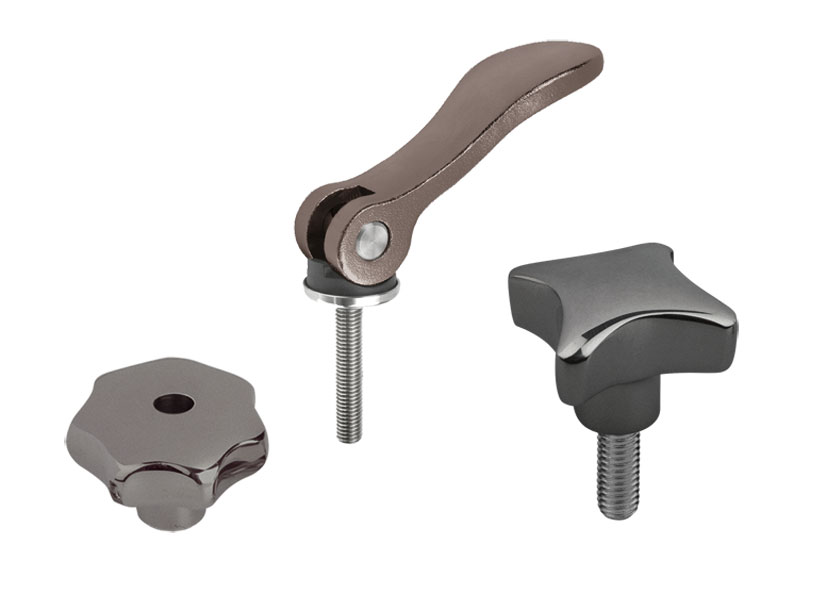 Plik obrazu: KIPP-Stal nierdzewna.jpg